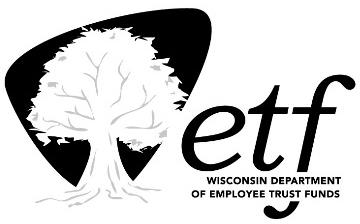 August 18, 2021STATE OF WISCONSINDepartment of Employee Trust FundsA. John VoelkerSECRETARYPO Box 7931Madison WI 53707-79311-877-533-5020 (toll free)Fax 608-267-4549etf.wi.govAbstract of Vendors Responding to the Wisconsin Department of Employee Trust Funds’ Request for Information (RFI) ETA0046: State of Wisconsin Group Health Insurance Program’s (GHIP) Wellness and Disease Management Program - Well WisconsinRFI responses were received from the following vendors:Active HealthCernerChip RewardsDeanGrokkerHealicsHealthCheck360HumanaLabcorpLimeadeOnduoOptumReach FitnessSharecareTeledoc HealthVida HealthVirgin PulseVirta HealthVivante HealthWeber Health LogisticsWebMDWellRightWellworks For YouWorkpartners-UPMC Benefit ManagerRFI ETA0046 was issued solely for information and planning purposes and did not constitute a solicitation. Vendors who responded to the RFI were not offered or contacted by ETF or the State of Wisconsin to form a binding contract for any services.The listing of vendors above is in alphabetic order and does not reflect any ranking. Abstract list verified by:Beth BucaidaContracts Specialist beth.bucaida@etf.wi.gov 608.267.3933